Supplementary Figure 3. Overall survival and progression-free survival (b), stratified by ECOG PS.(a)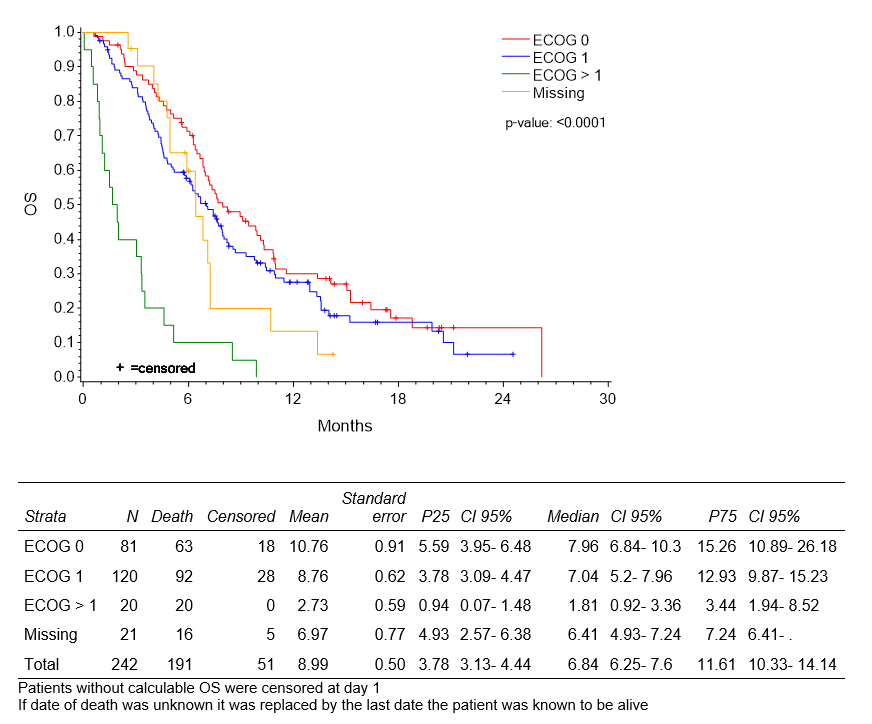 (b)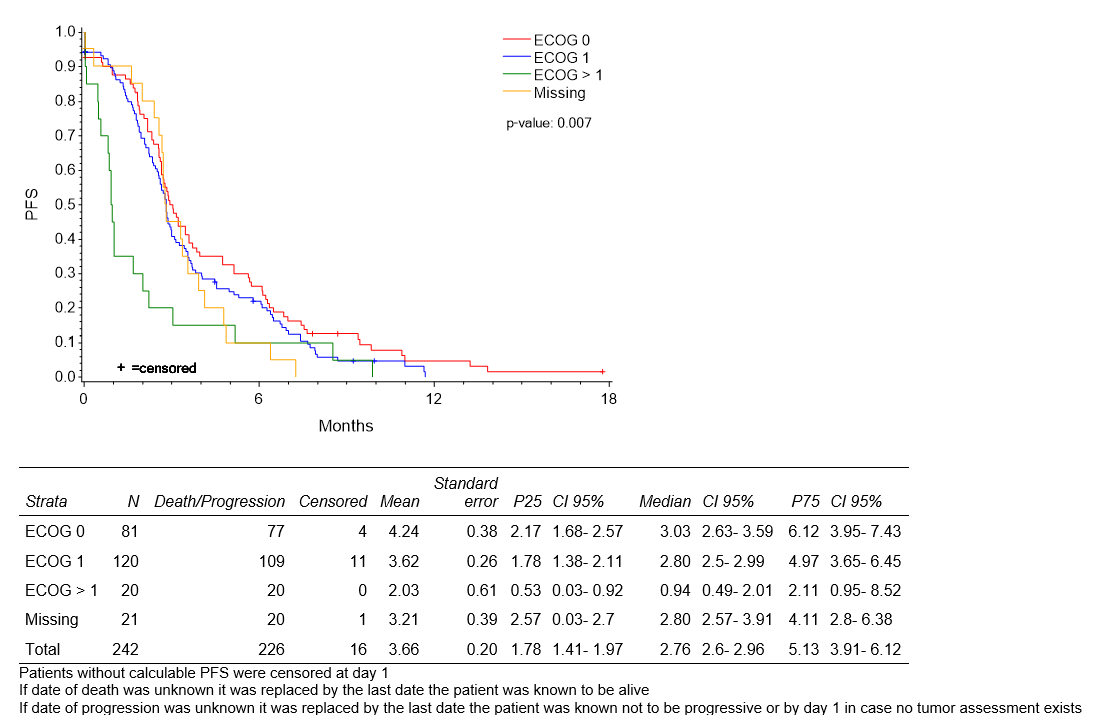 